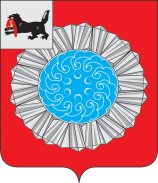 АДМИНИСТРАЦИЯ  МУНИЦИПАЛЬНОГО ОБРАЗОВАНИЯСЛЮДЯНСКИЙ РАЙОНПОСТАНОВЛЕНИЕг. Слюдянкаот 16.10. 2017г. № 553. О порядке выплаты единовременногоденежного пособия молодым специалистам из числамедицинских работников, впервые приступившим к работе по специальности в ОГБУЗ «Слюдянская районная больница»          В целях создания условий для предоставления качественных медицинских услуг населению на территории муниципального образования Слюдянский район, на основании статьи 179 Бюджетного Кодекса РФ, статьи 15 Федерального Закона от 06 октября 2003 года № 131–ФЗ «Об общих принципах организации местного самоуправления в Российской Федерации», статьи 7.1. Закона Иркутской области от 05 марта 2010 года № 4-ОЗ «Об отдельных вопросах здравоохранения в Иркутской области», руководствуясь статьями 24, 47 Устава муниципального образования Слюдянский район (новая редакция), зарегистрированного постановлением Губернатора Иркутской области от 30 июня  № 303 – П,ПОСТАНОВЛЯЮ:1.Утвердить Положение о порядке выплаты единовременного денежного пособия молодым специалистам из числа медицинских работников, впервые приступившим к работе по специальности в областное государственное бюджетное учреждение здравоохранения «Слюдянская районная больница» (Приложение).      2. Опубликовать настоящее постановление в специальном выпуске газеты «Славное море» и разместить на официальном сайте администрации муниципального образования Слюдянский район, адрес: http//www.sludyanka.ru  в разделе «Муниципальные правовые акты».         3. Контроль за исполнением настоящего постановления возложить на заместителя мэра муниципального образования Слюдянский район по социально-культурным вопросам М.В. Юфа.Мэр муниципального образования Слюдянский район                                                                                        А.Г. ШульцПриложение  к постановлению администрации муниципального образования Слюдянский районот 16.10.2017г.  № 553.                                 Положениео порядке выплаты единовременного денежного пособия молодым специалистам из числа медицинских работников, впервые приступившим к работе по специальности в областное государственное бюджетное учреждение здравоохранения «Слюдянская районная больница»I. ОБЩИЕ ПОЛОЖЕНИЯНастоящее положение разработано в целях улучшения качества оказания медицинской помощи путем привлечения на территорию Слюдянского района молодых специалистов и определяет порядок предоставления из бюджета  муниципального образования Слюдянский район дополнительной меры социальной поддержки в виде единовременного денежного пособия молодым специалистам из числа медицинских работников, впервые приступившим к работе по специальности в областное государственное бюджетное учреждение здравоохранения «Слюдянская районная больница» (далее соответственно - пособие, ОГБУЗ «Слюдянская РБ»). Право на получение пособия имеют молодые специалисты из числа медицинских работников в возрасте до 30 лет включительно, впервые приступившие к работе по специальности в ОГБУЗ «Слюдянская РБ» не позднее 15 сентября года окончания ими обучения в образовательных организациях высшего образования независимо от формы обучения и независимо от того, выполнялась ли ими медицинская  работа до обучения и (или) в период обучения, а также взявшие на себя обязательство проработать в ОГБУЗ «Слюдянская РБ»  не менее трех лет (далее - молодой специалист).              Пособие предоставляется молодым специалистам в случае, если они не имеют права на данную меру социальной поддержки в соответствии с законодательством Российской Федерации и (или) законодательством Иркутской области.Пособие не предоставляется молодым специалистам, работающим в ОГБУЗ «Слюдянская РБ» на условиях совместительства.Размер единовременного денежного пособия молодым специалистам, окончившим учебное заведение и впервые приступившим в год окончания учебного заведения к работе по специальности в ОГБУЗ «Слюдянская РБ» составляет 50 000 рублей.4. Выплата производится за счет средств, предусмотренных в бюджете муниципального образования Слюдянский район на исполнение  муниципальной программы «Создание условий для оказания медицинской помощи населению на территории муниципального образования Слюдянский район на 2014-2019 годы». 5. Выплата пособия является публичным обязательством муниципального образования Слюдянский район перед физическим лицом, подлежащим исполнению в денежной форме (далее - публичное обязательство).II. ПОРЯДОК НАЗНАЧЕНИЯ И ВЫПЛАТЫ ПОСОБИЯ6. Молодой специалист, имеющий в соответствии с настоящим положением право и претендующий на получение пособия, подает на имя мэра муниципального образования Слюдянский район заявление о выплате ему пособия по форме, установленной Приложением № 1 к настоящему положению (далее - заявление) с приложением следующих документов:1) Документ, удостоверяющий личность молодого специалиста.2) Трудовая книжка и приказ (распоряжение) о приеме на работу молодого специалиста.3) Трудовой договор с молодым специалистом.4) Документ об образовании молодого специалиста.5) Документ, подтверждающий наличие обстоятельств, указанных в подпункте 6.3 пункта 6 раздела II настоящего положения (в случае необходимости).Документы, указанные в подпунктах 2-4 настоящего пункта, подаются в администрацию муниципального района в надлежаще заверенных копиях.6.1. Заявление о выплате пособия молодым специалистом должно быть подано до 01 октября текущего финансового года.             6.2. Срок подачи заявления о выплате пособия в 2017 году установить до 01 ноября 2017 года.Специалист административно-хозяйственного отдела администрации муниципального района обеспечивает регистрацию заявления в журнале регистрации входящих документов в день его поступления. 6.3. Течение сроков, предусмотренных пунктом 2 раздела I, подпунктом 6.1 пункта 6 раздела II настоящего Положения, однократно продляется на срок действия обстоятельств, послуживших причиной их продления, но не более чем на 3 года и до достижения молодым специалистом возраста, установленного в пункте 2 раздела I настоящего Положения, в следующих случаях:6.3.1. Длительный перерыв с момента окончания молодым специалистом обучения в профессиональной образовательной организации и образовательной организации высшего образования, связанный с болезнью, беременностью и родами.6.3.2. Предоставление молодому специалисту отпуска по уходу за ребенком до достижения им возраста 3 лет.6.3.3. Призыв молодого специалиста на военную службу.6.3.4. Направление молодого специалиста на стажировку, обучение либо в командировку с отрывом от выполнения должностных обязанностей по основному месту работы в ОГБУЗ «Слюдянская РБ».7. Основаниями для отказа в выплате пособия молодому специалисту являются:7.1. Несоблюдение срока подачи заявления, предусмотренного подпунктом 6.1 пункта 6 раздела II настоящего Положения, при условии отсутствия оснований для его продления, предусмотренных подпунктом 6.3 пункта 6 раздела II настоящего Положения.7.2. Представление неполного пакета документов, указанных в  пункте 6 раздела II настоящего Положения.7.3. Несоответствие молодого специалиста условиям, предусмотренным пунктом 2 раздела I настоящего Положения.Отказ в выплате пособия молодому специалисту может быть обжалован в судебном порядке в соответствии с действующим законодательством Российской Федерации.8. Решение о выплате или об отказе в выплате пособия молодому специалисту принимается администрацией муниципального района в течение 15 рабочих дней со дня поступления в администрацию муниципального района документов, указанных в пункте 6 раздела II настоящего Положения.9. Решение о выплате пособия молодому специалисту оформляется постановлением администрации муниципального района.10. В течение 5 рабочих дней со дня принятия решения о выплате пособия молодому специалисту мэр муниципального образования Слюдянский район подписывает соглашение о предоставлении единовременного денежного пособия молодому специалисту, оформленное согласно Приложению № 2 к настоящему положению, в трех экземплярах.В течение 3 рабочих дней со дня подписания мэром муниципального района соглашения о предоставлении единовременного денежного пособия молодому специалисту два экземпляра подписанного соглашения направляются мэром муниципального района в ОГБУЗ «Слюдянская РБ».11. Решение об отказе в выплате пособия молодому специалисту оформляется начальником отдела субсидий и социальной поддержки населения администрации муниципального района в виде письма за подписью мэра муниципального района, в котором указываются причины, послужившие основанием для отказа.Решение об отказе в выплате пособия молодому специалисту направляется администрацией муниципального района молодому специалисту в течение 7 рабочих дней со дня его принятия.12. Выплата пособия производится в срок не позднее двух месяцев со дня подписания мэром муниципального района соглашения о предоставлении единовременного денежного пособия молодому специалисту путем перечисления денежных средств на лицевой счет, открытый в кредитной организации, указанный в заявлении.Уплата налогов с предоставленного пособия осуществляется в соответствии с действующим законодательством.13. Пособие, выплаченное молодому специалисту, подлежит возврату в случае прекращения трудовых отношений молодого специалиста с ОГБУЗ «Слюдянская РБ» до истечения трех лет со дня трудоустройства в ОГБУЗ «Слюдянская РБ» район в связи с:13.1. Прекращением трудового договора по основанию, предусмотренному пунктом 5 статьи 77 Трудового кодекса Российской Федерации (в размере, исчисленном пропорционально неотработанному времени).13.2. Расторжением трудового договора по инициативе молодого специалиста по основанию, предусмотренному пунктом 3 статьи 77 Трудового кодекса Российской Федерации, за исключением случая увольнения молодого специалиста в связи с невозможностью продолжения им работы, а также случая установленного нарушения работодателем трудового законодательства и иных нормативных правовых актов, содержащих нормы трудового права, локальных нормативных актов, условий коллективного договора, соглашения или трудового договора (в размере, исчисленном пропорционально неотработанному времени).13.3. Расторжением трудового договора по инициативе работодателя по основаниям, предусмотренным пунктами 3, 5, 6, 8, 11 статьи 81 Трудового кодекса Российской Федерации (в полном объеме).13.4. Прекращением трудового договора по основаниям, предусмотренным пунктом 4 статьи 83, пунктами 1, 2 статьи 336 Трудового кодекса Российской Федерации (в полном объеме).Возврат пособия осуществляется молодым специалистом на лицевой счет администрации муниципального района в течение 15 рабочих дней со дня прекращения или расторжения трудового договора, заключенного с ОГБУЗ «Слюдянская РБ».14. Руководитель ОГБУЗ «Слюдянская РБ» в течение 3 рабочих дней со дня прекращения или расторжения трудового договора в случаях, предусмотренных пунктом 13 раздела II настоящего Положения, уведомляет администрацию муниципального района о расторжении или прекращении трудового договора с молодым специалистом в письменном виде.15. Администрация муниципального района в течение 5 рабочих дней со дня получения уведомления, предусмотренного пунктом 14 настоящего Положения, вручает лично либо направляет почтовым отправлением молодому специалисту уведомление о возврате пособия, в котором указывается сумма, подлежащая возврату, и реквизиты счета, необходимые для перечисления указанной суммы.16. В случае если сумма, подлежащая возврату, указанная в уведомлении о возврате пособия, не возвращена молодым специалистом в добровольном порядке, ее взыскание производится в судебном порядке в соответствии с действующим законодательством Российской Федерации.Заместитель мэра муниципального образования Слюдянский район по социально-культурным вопросам                                                                        М.В. Юфа.Приложение № 1к Положению  о порядке выплаты единовременногоденежного пособия молодым специалистам из числамедицинских работников, впервые приступившим к работе по специальности в ОГБУЗ «Слюдянская РБ»                           Мэру муниципального образования Слюдянский район                           _________________________________                                (Ф.И.О.)                           от_____________________________________________,                                                                         (Ф.И.О. работника, занимаемая должность)                                                           проживающего(ей) по адресу: ____________________                          _______________________________________________                                                                           (адрес места жительства)                           паспорт ___________ выдан _______________________                                                                      (номер, серия)                                     (кем, дата)_______________________________________________                           __________________________                                                                                                                       (телефон)ЗАЯВЛЕНИЕО ВЫПЛАТЕ ЕДИНОВРЕМЕННОГО ДЕНЕЖНОГО ПОСОБИЯ        В соответствии с Положением о порядке выплаты единовременного денежного пособия молодым специалистам из числа медицинских работников, впервые приступившим к работе по специальности в ОГБУЗ «Слюдянская РБ», утвержденным  постановлением администрации муниципального образования  Слюдянский район от  16.10.2017г.   №  553,  прошу выплатить мне единовременное денежное пособие  путем  перечисления  денежных средств на лицевой   счет   № _____________________,   открытый   в  кредитной организации___________________________________________________________________________                                                                     (реквизиты банка)_____________________________      ___________________      _______________      (Ф.И.О. заявителя)                               (подпись заявителя)                   (дата)    С  положениями  пункта  13  раздела  II  Положения ознакомлен(а). ____________________________.                 (дата, подпись)Приложение № 2к Положению  о порядке выплаты единовременногоденежного пособия молодым специалистам из числамедицинских работников, впервые приступившим к работе по специальности в ОГБУЗ «Слюдянская РБ»СОГЛАШЕНИЕ № _____О ПРЕДОСТАВЛЕНИИ ЕДИНОВРЕМЕННОГО ДЕНЕЖНОГО ПОСОБИЯМОЛОДОМУ СПЕЦИАЛИСТУАдминистрация муниципального образования Слюдянский район, в лице мэра муниципального района  ____________________________________________________,                                                                                             (Ф.И.О.)действующего(ей) на основании Устава (именуемая в дальнейшем «Администрация муниципального района»),и__________________________________________________________________________,                                                    (Ф.И.О. молодого специалиста)паспорт ______________________, выданный ____________________________________                   (номер, серия)                                                                            (кем)"__" _______________ ____ г., проживающий (ая) по адресу: ____________________________________________________________________________________________ (далееименуемый(ая) "Молодой специалист"), (именуемые в  дальнейшем при совместном упоминании  "Стороны"),  в  соответствии  с   Положением  о порядке выплаты единовременного денежного пособия молодым специалистам из числа медицинских работников, впервые приступившим к работе по специальности в ОГБУЗ «Слюдянская РБ», утвержденным постановлением администрации муниципального образования Слюдянский район от 16.10.2017г. № 553, заключили настоящее Соглашение о нижеследующем:1. ПРЕДМЕТ СОГЛАШЕНИЯ1.1. Предметом настоящего Соглашения является предоставление Молодому специалисту единовременного денежного пособия в целях улучшения качества оказания медицинской помощи путем привлечения на территорию Слюдянского района молодых специалистов  (далее - пособие).          1.2. Пособие предоставляется при соблюдении условий, предусмотренных Положением о порядке выплаты единовременного денежного пособия молодым специалистам из числа медицинских работников, впервые приступившим к работе по специальности в ОГБУЗ «Слюдянская РБ», утвержденным постановлением администрации муниципального образования Слюдянский район от 16.10.2017г. № 553.1.3. Размер предоставляемого пособия составляет ___________ (__________________________) рублей.2. ПРАВА И ОБЯЗАННОСТИ СТОРОН   2.1. Администрация муниципального района:1) в течение 2 месяцев со дня подписания Сторонами настоящего Соглашения перечисляет Молодому специалисту пособие в размере, предусмотренном пунктом 1.3 настоящего Соглашения;2) вправе запрашивать у Молодого специалиста, ОГБУЗ «Слюдянская РБ» документы, связанные с реализацией настоящего Соглашения;3) в течение 5 рабочих дней со дня получения от ОГБУЗ «Слюдянская РБ» уведомления о расторжении или прекращении трудового договора с Молодым специалистом в случаях, предусмотренных разделом 3 настоящего Соглашения, вручает лично либо направляет почтовым отправлением Молодому специалисту уведомление о возврате пособия;4) взыскивает в судебном порядке пособие в случае отказа Молодого специалиста от возврата пособия в добровольном порядке при наступлении случаев, указанных в разделе 3 настоящего Соглашения.2.2. ОГБУЗ «Слюдянская РБ»:1) в течение 3 рабочих дней со дня расторжения или прекращения трудового договора с Молодым специалистом в случаях, предусмотренных разделом 3 настоящего Соглашения, уведомляет администрацию муниципального района о расторжении или прекращении трудового договора с Молодым специалистом в письменном виде;2) в рамках настоящего Соглашения представляет по запросу администрации муниципального района соответствующие информацию и документы;3) содействует взысканию в судебном порядке пособия в случае отказа Молодого специалиста от возврата пособия в добровольном порядке при наступлении случаев, указанных в разделе 3 настоящего Соглашения.2.3. Молодой специалист обязан:1) исполнять трудовые обязанности, вытекающие из трудового договора, заключенного с ОГБУЗ «Слюдянская РБ», не менее трех лет со дня заключения трудового договора с ОГБУЗ «Слюдянская РБ»;2) в случае получения уведомления о возврате пособия осуществить возврат пособия в течение 15 (пятнадцати) дней с момента получения такого уведомления;3) в рамках настоящего Соглашения представлять по запросу администрации муниципального района соответствующие информацию и документы.3. СЛУЧАИ ВОЗВРАТА ПОСОБИЯ3.1. Пособие, выплаченное Молодому специалисту, подлежит возврату на лицевой счет администрации муниципального района в течение 15 рабочих дней со дня прекращения трудового договора, заключенного с ОГБУЗ «Слюдянская РБ», в следующих случаях:1) прекращение трудового договора по основанию, предусмотренному пунктом 5 статьи 77 Трудового кодекса Российской Федерации до истечения трехлетнего срока работы в ОГБУЗ «Слюдянская РБ» (в размере, исчисленном пропорционально неотработанному времени);2) расторжение трудового договора по инициативе работника по основанию, предусмотренному пунктом 3 статьи 77 Трудового кодекса Российской Федерации, за исключением случая увольнения Молодого специалиста в связи с невозможностью продолжения им работы, а также случая установленного нарушения работодателем трудового законодательства и иных нормативных правовых актов, содержащих нормы трудового права, локальных нормативных актов, условий коллективного договора, соглашения или трудового договора, до истечения трехлетнего срока работы в ОГБУЗ «Слюдянская РБ» (в размере, исчисленном пропорционально неотработанному времени);3) расторжение трудового договора по инициативе работодателя по основаниям, предусмотренным пунктами 3, 5, 6, 8, 11 статьи 81 Трудового кодекса Российской Федерации, до истечения трехлетнего срока работы в ОГБУЗ «Слюдянская РБ» (в полном объеме);4) прекращение трудового договора по основаниям, предусмотренным пунктом 4 статьи 83, пунктами 1, 2 статьи 336 Трудового кодекса Российской Федерации, до истечения трехлетнего срока работы в ОГБУЗ «Слюдянская РБ» (в полном объеме).4. ЗАКЛЮЧИТЕЛЬНЫЕ ПОЛОЖЕНИЯ4.1. Споры и разногласия, возникающие между Сторонами при исполнении настоящего Соглашения, решаются путем переговоров, а при недостижении согласия - в судебном порядке.4.2. Изменение настоящего Соглашения осуществляется по инициативе Сторон в письменной форме в виде дополнительных соглашений к настоящему Соглашению, которые являются его неотъемлемой частью.4.3. Настоящее Соглашение может быть расторгнуто администрацией муниципального района в одностороннем порядке, в случае неисполнения Молодым специалистом обязательств, предусмотренных настоящим Соглашением.4.4. Настоящее Соглашение составлено в трех экземплярах, имеющих равную юридическую силу, по одному для каждой из Сторон.4.5. Настоящее Соглашение вступает в силу с момента его подписания Сторонами и действует до исполнения Сторонами своих обязательств в полном объеме.5. РЕКВИЗИТЫ И ПОДПИСИ СТОРОНг. Слюдянка "__" _______________ г.Мэр муниципального образования Слюдянский районОГБУЗ «Слюдянская РБ»Молодой специалист__________/____________/     подпись              ФИО_____________/__________/подпись               ФИО____________/_________/          подпись           ФИО